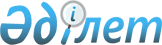 О внесении изменении в решение Отрарского районного маслихата от 27 декабря 2017 года № 23/116-VІ "О бюджетах сельских округов на 2018-2020 годы"
					
			С истёкшим сроком
			
			
		
					Решение Отрарского районного маслихата Южно-Казахстанской области от 30 марта 2018 года № 25/124-VI. Зарегистрировано Департаментом юстиции Южно-Казахстанской области 12 апреля 2018 года № 4524. Прекращено действие в связи с истечением срока
      В соответствии с пунктом 1 статьи 109-1 Бюджетного кодекса Республики Казахстан от 4 декабря 2008 года, пунктом 2-7 статьи 6 Закона Республики Казахстан от 23 января 2001 года "О местном государственном управлении и самоуправлении в Республике Казахстан", Отрарский районный маслихат РЕШИЛ:
      1. Внести в решение Отрарского районного маслихата от 27 декабря 2017 года № 23/116-VI "О бюджетах сельских округов на 2018-2020 годы", (зарегистрированного в Реестре государственной регистрации нормативных правовых актов за № 4380, опубликовано 19 января 2018 года в газете "Отырар алқабы" и в эталонном контрольном банке нормативных правовых актов Республики Казахстан в электронном виде 23 января 2018 года) следующие изменения:
      пункты 1, 3, 5, 7, 9, 11, 13, 15, 17, 19, 21 к настоящему решению изложить в новой редакции:
      "1. Утвердит бюджет сельского округа Караконыр на 2018-2020 годы согласно приложениям 1 соответственно, в том числе на 2018 год в следующих объемах:
      1) доходы – 68 748 тысяч тенге:
      налоговым поступлениям –4 906 тысяч тенге;
      неналоговым поступлениям – 665 тысяч тенге;
      поступлениям от продажи основного капитала – 0;
      поступлениям трансфертов – 63 177 тысяч тенге;
      2) затраты – 69 781 тысяч тенге;
      3) чистое бюджетное кредитование – 0:
      бюджетные кредиты – 0;
      погашение бюджетных кредитов – 0;
      4) сальдо по операциям с финансовыми активами – 0:
      приобретение финансовых активов – 0;
      поступление от продажи финансовых активов государства – 0;
      5) дефицит (профицит) бюджета – -1 033 тысяч тенге;
      6) финансирование дефицита (использование профицита) бюджета – 1 033 тысяч тенге;
      поступление займов – 0;
      погашение займов – 0;
      используемые остатки бюджетных средств – 1 033 тысяч тенге.".
      2. Утвердит бюджет сельского округа Коксарай на 2018-2020 годы согласно приложения 2 соответственно, в том числе на 2018 год в следующих объемах:
      1) доходы – 78 760 тысяч тенге:
      налоговым поступлениям –5 361 тысяч тенге;
      неналоговым поступлениям – 15 тысяч тенге;
      поступлениям от продажи основного капитала – 0;
      поступлениям трансфертов – 73 384 тысяч тенге;
      2) затраты – 79 891 тысяч тенге;
      3) чистое бюджетное кредитование – 0:
      бюджетные кредиты – 0;
      погашение бюджетных кредитов – 0;
      4) сальдо по операциям с финансовыми активами – 0:
      приобретение финансовых активов – 0;
      поступление от продажи финансовых активов государства – 0;
      5) дефицит (профицит) бюджета – -1 131 тысяч тенге;
      6) финансирование дефицита (использование профицита) бюджета – 1 131 тысяч тенге:
      поступление займов – 0;
      погашение займов – 0;
      используемые остатки бюджетных средств – 1 131 тысяч тенге.".
      3. Утвердит бюджет сельского округа Балтакол на 2018-2020 годы согласно приложения 3 соответственно, в том числе на 2018 год в следующих объемах:
      1) доходы – 47 553 тысяч тенге:
      налоговым поступлениям –2 556 тысяч тенге;
      неналоговым поступлениям –15 тысяч тенге;
      поступлениям от продажи основного капитала – 0;
      поступлениям трансфертов – 44 982 тысяч тенге;
      2) затраты – 47 623 тысяч тенге;
      3) чистое бюджетное кредитование – 0:
      бюджетные кредиты – 0;
      погашение бюджетных кредитов – 0;
      4) сальдо по операциям с финансовыми активами – 0:
      приобретение финансовых активов – 0;
      поступление от продажи финансовых активов государства – 0;
      5) дефицит (профицит) бюджета – -70 тысяч тенге;
      6) финансирование дефицита (использование профицита) бюджета – 70 тысяч тенге;
      поступление займов – 0;
      погашение займов – 0;
      используемые остатки бюджетных средств – 70 тысяч тенге.".
      4. Утвердит бюджет сельского округа Талапты на 2018-2020 годы согласно приложения 4 соответственно, в том числе на 2018 год в следующих объемах:
      1) доходы – 90 604 тысяч тенге:
      налоговым поступлениям –6 281 тысяч тенге;
      неналоговым поступлениям – 127 тысяч тенге;
      поступлениям от продажи основного капитала – 0;
      поступлениям трансфертов – 84 196 тысяч тенге;
      2) затраты – 90 674 тысяч тенге;
      3) чистое бюджетное кредитование – 0:
      бюджетные кредиты – 0;
      погашение бюджетных кредитов – 0;
      4) сальдо по операциям с финансовыми активами – 0:
      приобретение финансовых активов – 0;
      поступление от продажи финансовых активов государства – 0;
      5) дефицит (профицит) бюджета – -70 тысяч тенге;
      6) финансирование дефицита (использование профицита) бюджета – 70 тысяч тенге;
      поступление займов – 0;
      погашение займов – 0;
      используемые остатки бюджетных средств – 70 тысяч тенге.".
      6. Утвердит бюджет сельского округа Шилик на 2018-2020 годы согласно приложения 6 соответственно, в том числе на 2018 год в следующих объемах:
      1) доходы – 59 956 тысяч тенге:
      налоговым поступлениям –16 842 тысяч тенге;
      неналоговым поступлениям – 15 тысяч тенге;
      поступлениям от продажи основного капитала – 0;
      поступлениям трансфертов – 43 099 тысяч тенге;
      2) затраты – 61 451 тысяч тенге;
      3) чистое бюджетное кредитование – 0:
      бюджетные кредиты – 0;
      погашение бюджетных кредитов – 0;
      4) сальдо по операциям с финансовыми активами – 0:
      приобретение финансовых активов – 0;
      поступление от продажи финансовых активов государства – 0;
      5) дефицит (профицит) бюджета – -1 495 тысяч тенге;
      6) финансирование дефицита (использование профицита) бюджета – 1 495 тысяч тенге;
      поступление займов – 0;
      погашение займов – 0;
      используемые остатки бюджетных средств – 1 495 тысяч тенге.".
      6. Утвердит бюджет сельского округа Шаульдер на 2018-2020 годы согласно приложения 6 соответственно, в том числе на 2018 год в следующих объемах:
      1) доходы – 289 397 тысяч тенге:
      налоговым поступлениям – 34 631 тысяч тенге;
      неналоговым поступлениям – 15 тысяч тенге;
      поступлениям от продажи основного капитала – 0;
      поступлениям трансфертов – 254 751 тысяч тенге;
      2) затраты – 290 032 тысяч тенге;
      3) чистое бюджетное кредитование – 0:
      бюджетные кредиты – 0;
      погашение бюджетных кредитов – 0;
      4) сальдо по операциям с финансовыми активами – 0:
      приобретение финансовых активов – 0;
      поступление от продажи финансовых активов государства – 0;
      5) дефицит (профицит) бюджета – -635 тысяч тенге;
      6) финансирование дефицита (использование профицита) бюджета – 635 тысяч тенге:
      поступление займов – 0;
      погашение займов – 0;
      используемые остатки бюджетных средств – 635 тысяч тенге.".
      7. Утвердит бюджет сельского округа Тимур на 2018-2020 годы согласно приложения 7 соответственно, в том числе на 2018 год в следующих объемах:
      1) доходы – 105 122 тысяч тенге:
      налоговым поступлениям –7 471 тысяч тенге;
      неналоговым поступлениям – 15 тысяч тенге;
      поступлениям от продажи основного капитала – 0;
      поступлениям трансфертов – 97 636 тысяч тенге;
      2) затраты – 110 410 тысяч тенге;
      3) чистое бюджетное кредитование – 0:
      бюджетные кредиты – 0;
      погашение бюджетных кредитов – 0;
      4) сальдо по операциям с финансовыми активами – 0:
      приобретение финансовых активов – 0;
      поступление от продажи финансовых активов государства – 0;
      5) дефицит (профицит) бюджета – -5 288 тысяч тенге;
      6) финансирование дефицита (использование профицита) бюджета – 5 288 тысяч тенге:
      поступление займов – 0;
      погашение займов – 0;
      используемые остатки бюджетных средств – 5 288 тысяч тенге.".
      8. Утвердит бюджет сельского округа Маякум на 2018-2020 годы согласно приложения 8 соответственно, в том числе на 2018 год в следующих объемах:
      1) доходы – 53 458 тысяч тенге:
      налоговым поступлениям –3 806 тысяч тенге;
      неналоговым поступлениям – 185 тысяч тенге;
      поступлениям от продажи основного капитала – 0;
      поступлениям трансфертов – 49 467 тысяч тенге;
      2) затраты – 53 460 тысяч тенге;
      3) чистое бюджетное кредитование – 0:
      бюджетные кредиты – 0;
      погашение бюджетных кредитов – 0;
      4) сальдо по операциям с финансовыми активами – 0:
      приобретение финансовых активов – 0;
      поступление от продажи финансовых активов государства – 0;
      5) дефицит (профицит) бюджета – -2 тысяч тенге;
      6) финансирование дефицита (использование профицита) бюджета – 2 тысяч тенге:
      поступление займов – 0;
      погашение займов – 0;
      используемые остатки бюджетных средств – 2 тысяч тенге.".
      9. Утвердит бюджет сельского округа Отырар на 2018-2020 годы согласно приложения 9 соответственно, в том числе на 2018 год в следующих объемах:
      1) доходы – 76 301 тысяч тенге:
      налоговым поступлениям –9 740 тысяч тенге;
      неналоговым поступлениям – 15 тысяч тенге;
      поступлениям от продажи основного капитала – 0;
      поступлениям трансфертов – 66 546 тысяч тенге;
      2) затраты – 80 195 тысяч тенге;
      3) чистое бюджетное кредитование – 0:
      бюджетные кредиты – 0;
      погашение бюджетных кредитов – 0;
      4) сальдо по операциям с финансовыми активами – 0:
      приобретение финансовых активов – 0;
      поступление от продажи финансовых активов государства – 0;
      5) дефицит (профицит) бюджета – -3 894 тысяч тенге;
      6) финансирование дефицита (использование профицита) бюджета – 3 894 тысяч тенге:
      поступление займов – 0;
      погашение займов – 0;
      используемые остатки бюджетных средств – 3 894 тысяч тенге.".
      10. Утвердит бюджет сельского округа Когам на 2018-2020 годы согласно приложения 10 соответственно, в том числе на 2018 год в следующих объемах:
      1) доходы – 67 168 тысяч тенге:
      налоговым поступлениям –4 483 тысяч тенге;
      неналоговым поступлениям – 15 тысяч тенге;
      поступлениям от продажи основного капитала – 0;
      поступлениям трансфертов – 62 670 тысяч тенге;
      2) затраты – 67 168 тысяч тенге;
      3) чистое бюджетное кредитование – 0:
      бюджетные кредиты – 0;
      погашение бюджетных кредитов – 0;
      4) сальдо по операциям с финансовыми активами – 0:
      приобретение финансовых активов – 0;
      поступление от продажи финансовых активов государства – 0;
      5) дефицит (профицит) бюджета – 0;
      6) финансирование дефицита (использование профицита) бюджета –0:
      поступление займов – 0;
      погашение займов – 0;
      используемые остатки бюджетных средств – 0.".
      11. Утвердит бюджет сельского округа Каргалы на 2018-2020 годы согласно приложения 11 соответственно, в том числе на 2018 год в следующих объемах:
      1) доходы – 71 161 тысяч тенге:
      налоговым поступлениям –2 645 тысяч тенге;
      неналоговым поступлениям – 15 тысяч тенге;
      поступлениям от продажи основного капитала – 0;
      поступлениям трансфертов – 68 501 тысяч тенге;
      2) затраты – 71 448 тысяч тенге;
      3) чистое бюджетное кредитование – 0:
      бюджетные кредиты – 0;
      погашение бюджетных кредитов – 0;
      4) сальдо по операциям с финансовыми активами – 0:
      приобретение финансовых активов – 0;
      поступление от продажи финансовых активов государства – 0;
      5) дефицит (профицит) бюджета – -287 тысяч тенге;
      6) финансирование дефицита (использование профицита) бюджета – 287 тысяч тенге:
      поступление займов – 0;
      погашение займов – 0;
      используемые остатки бюджетных средств – 287 тысяч тенге.".
      Приложения 1, 4, 7, 10, 13, 16, 19, 22, 25, 28, 31 к указанному решению изложить в новой редакции согласно приложениям 1, 2, 3, 4, 5, 6, 7, 8, 9, 10, 11 к настоящему решению.
      2. Государственному учреждению "Аппарат Отрарского районного маслихата" в установленном законодательством Республики Казахстан порядке обеспечить:
      1) государственную регистрацию настоящего решения в территориальном органе юстиции;
      2) направление копии настоящего решения в течение десяти календарных дней после его государственной регистрации в бумажном и электронном виде на казахском и русском языках в Республиканское государсвенное предприятие на праве хозяйственного ведения "Республиканский центр правовой информации" для официального опубликаования и включения в эталонный контрольный банк нормативных прововых актов Республики Казахстан;
      3) направление копии настоящего решения в течение десяти календарных дней после его государственной регистрации на официальное опубликование в периодические печатные издания, распространяемых на территории Отрарского района;
      4) размещение настоящего решения на интернет-ресурсе Отрарского районного маслихата после его официального опубликования.
      3. Настоящее решение вводится в действие с 1 января 2018 года. Бюджет Караконырского сельского округа на 2018 год Бюджет Коксарайского сельского округа на 2018 год Бюджет Балтаколского сельского округа на 2018 год Бюджет Талаптынского сельского округа на 2018 год Бюджет Шиликского сельского округа на 2018 год Бюджет Шаульдерского сельского округа на 2018 год Бюджет Тимурского сельского округа на 2018 год Бюджет Маякумского сельского округа на 2018 год Бюджет Отырарского сельского округа на 2018 год Бюджет Когамского сельского округа на 2018 год Бюджет Каргалынского сельского округа на 2018 год
					© 2012. РГП на ПХВ «Институт законодательства и правовой информации Республики Казахстан» Министерства юстиции Республики Казахстан
				
      Председатель сессии

      районного маслихата 

А. Мырзатай

      Секретарь районного маслихата 

М. Манапов
Приложение 1
к решению Отрарского
районного маслихата от
30 марта 2018 года
№ 25/124-VIПриложение 1
к решению Отрарского
районного маслихата от
27 декабря 2017 года
№ 23/116-VI
Категория
Класс
Подкласс
Подкласс
Наименование
Сумма, тысяч тенге
1
1
1
1
2
3
1. Доходы
68748
1
Налоговые поступления
4906
01
Подоходный налог
1 892
2
Индивидуальный подоходный налог
1 892
04
Hалоги на собственность
3014
1
Hалоги на имущество
75
3
Земельный налог
356
4
Hалог на транспортные средства
2583 
2
Неналоговые поступления
665
01
Доходы от государственной собственности
650
5
Доходы от аренды имущества, находящегося в государственной собственности
650
06
Прочие неналоговые поступления
15
5
Прочие неналоговые поступления
15
3
Поступления от продажи основного капитала
0
4
Поступления трансфертов 
63 177
02
Трансферты из вышестоящих органов государственного управления
63 177
3
Трансферты из районного (города областного значения) бюджета
63 177
Функциональная группа
Функциональная группа
Функциональная группа
Функциональная группа
Наименование
Сумма, тысяч тенге
Функциональная подпрограмма
Функциональная подпрограмма
Функциональная подпрограмма
Функциональная подпрограмма
Сумма, тысяч тенге
Администратор бюджетных программ
Администратор бюджетных программ
Администратор бюджетных программ
Сумма, тысяч тенге
Программа
Программа
Сумма, тысяч тенге
2. Затраты
69781
01
Государственные услуги общего характера
21951
1
Представительные, исполнительные и другие органы, выполняющие общие функции государственного управления
21951
124
Аппарат акима города районного значения, села, поселка, сельского округа
21951
001
Услуги по обеспечению деятельности акима города районного значения, села, поселка, сельского округа
21951
04
Образование
41 904
1
Дошкольное воспитание и обучение
41 904
124
Аппарат акима города районного значения, села, поселка, сельского округа
41 904
004
Дошкольное воспитание и обучение и организация медицинского обслуживания в организациях дошкольного воспитания и обучения
41 904
07
Жилищно-коммунальное хозяйство
5926
3
Благоустройство населенных пунктов
5926
124
Аппарат акима города районного значения, села, поселка, сельского округа
5926
008
Освещение улиц населенных пунктов
400
009
Обеспечение санитарии населенных пунктов
350
011
Благоустройство и озеленение населенных пунктов
5176
3. Чистое бюджетное кредитование
0
Бюджетные кредиты
0
Погашение бюджетных кредитов
0
4. Сальдо по операциям с финансовыми активами
0
Приобретение финансовых активов
0
Поступление от продажи финансовых активов государства
0
5. Дефицит (профицит) бюджета
-1033
6. Финансирование дефицита (использование профицита) бюджета
1033
Поступление займов
0
Погашение займов
0
Используемые остатки бюджетных средств
1033
8
Остатки бюджетных средств
1033
1
Свободные остатки бюджетных средств
1033
1
Свободные остатки бюджетных средств
1033Приложение 2
к решению Отрарского
районного маслихата от
30 марта 2018 года
№ 25/124-VIПриложение 4
к решению Отрарского
районного маслихата от
27 декабря 2017 года
№ 23/116-VI
Категория
Класс
Подкласс
Подкласс
Наименование
Сумма, тысяч тенге
1
1
1
1
2
3
1. Доходы
78760
1
Налоговые поступления
5361
01
Подоходный налог
737
2
Индивидуальный подоходный налог
737
04
Hалоги на собственность
4624
1
Hалоги на имущество
110
3
Земельный налог
643
4
Hалог на транспортные средства
3871
2
Неналоговые поступления
15
06
Прочие неналоговые поступления
15
5
Прочие неналоговые поступления
15
3
Поступления от продажи основного капитала
0
4
Поступления трансфертов 
73 384
02
Трансферты из вышестоящих органов государственного управления
73 384
3
Трансферты из районного (города областного значения) бюджета
73 384
Функциональная группа
Функциональная группа
Функциональная группа
Функциональная группа
Наименование
Сумма, тысяч тенге
Функциональная подпрограмма
Функциональная подпрограмма
Функциональная подпрограмма
Функциональная подпрограмма
Сумма, тысяч тенге
Администратор бюджетных программ
Администратор бюджетных программ
Администратор бюджетных программ
Сумма, тысяч тенге
Программа
Программа
Сумма, тысяч тенге
2. Затраты
79891
01
Государственные услуги общего характера
28701
1
Представительные, исполнительные и другие органы, выполняющие общие функции государственного управления
28701
124
Аппарат акима города районного значения, села, поселка, сельского округа
28701
001
Услуги по обеспечению деятельности акима города районного значения, села, поселка, сельского округа
28701
022
Капитальные расходы государственного органа
1131
04
Образование
46 759
1
Дошкольное воспитание и обучение
46 759
124
Аппарат акима города районного значения, села, поселка, сельского округа
46 759
004
Дошкольное воспитание и обучение и организация медицинского обслуживания в организациях дошкольного воспитания и обучения
46 759
07
Жилищно-коммунальное хозяйство
4431
3
Благоустройство населенных пунктов
4431
124
Аппарат акима города районного значения, села, поселка, сельского округа
4431
008
Освещение улиц населенных пунктов
800
009
Обеспечение санитарии населенных пунктов
1500
011
Благоустройство и озеленение населенных пунктов
2131
3. Чистое бюджетное кредитование
0
Бюджетные кредиты
0
Погашение бюджетных кредитов
0
4. Сальдо по операциям с финансовыми активами
0
Приобретение финансовых активов
0
Поступление от продажи финансовых активов государства
0
5. Дефицит (профицит) бюджета
-1131
6. Финансирование дефицита (использование профицита) бюджета
1131
Поступление займов
0
Погашение займов
0
Используемые остатки бюджетных средств
1131
8
Остатки бюджетных средств
1131
1
Свободные остатки бюджетных средств
1131
1
Свободные остатки бюджетных средств
1131Приложение 3
к решению Отрарского
районного маслихата от
30 марта 2018 года
№ 25/124-VIПриложение 7
к решению Отрарского
районного маслихата от
27 декабря 2017 года
№ 23/116-VI
Категория
Класс
Подкласс
Подкласс
Наименование
Сумма, тысяч тенге
1
1
1
1
2
3
1. Доходы
47553
1
Налоговые поступления
2556
01
Подоходный налог
286
2
Индивидуальный подоходный налог
286
04
Hалоги на собственность
2270
1
Hалоги на имущество
48
3
Земельный налог
408
4
Hалог на транспортные средства
1814
2
Неналоговые поступления
15
06
Прочие неналоговые поступления
15
5
Прочие неналоговые поступления
15
3
Поступления от продажи основного капитала
0
4
Поступления трансфертов 
44 982
02
Трансферты из вышестоящих органов государственного управления
44 982
3
Трансферты из районного (города областного значения) бюджета
44 982
Функциональная группа
Функциональная группа
Функциональная группа
Функциональная группа
Наименование
Сумма, тысяч тенге
Функциональная подпрограмма
Функциональная подпрограмма
Функциональная подпрограмма
Функциональная подпрограмма
Сумма, тысяч тенге
Администратор бюджетных программ
Администратор бюджетных программ
Администратор бюджетных программ
Сумма, тысяч тенге
Программа
Программа
Сумма, тысяч тенге
2. Затраты
47623
01
Государственные услуги общего характера
24728
1
Представительные, исполнительные и другие органы, выполняющие общие функции государственного управления
24728
124
Аппарат акима города районного значения, села, поселка, сельского округа
24728
001
Услуги по обеспечению деятельности акима города районного значения, села, поселка, сельского округа
24728
04
Образование
20 800
1
Дошкольное воспитание и обучение
20 800
124
Аппарат акима города районного значения, села, поселка, сельского округа
20 800
004
Дошкольное воспитание и обучение и организация медицинского обслуживания в организациях дошкольного воспитания и обучения
20 800
07
Жилищно-коммунальное хозяйство
2095
3
Благоустройство населенных пунктов
2095
124
Аппарат акима города районного значения, села, поселка, сельского округа
2095
008
Освещение улиц населенных пунктов
600
009
Обеспечение санитарии населенных пунктов
300
011
Благоустройство и озеленение населенных пунктов
1 195
3. Чистое бюджетное кредитование
0
Бюджетные кредиты
0
Погашение бюджетных кредитов
0
4. Сальдо по операциям с финансовыми активами
0
Приобретение финансовых активов
0
Поступление от продажи финансовых активов государства
0
5. Дефицит (профицит) бюджета
-70
6. Финансирование дефицита (использование профицита) бюджета
70
Поступление займов
0
Погашение займов
0
Используемые остатки бюджетных средств
70
8
Остатки бюджетных средств
70
1
Свободные остатки бюджетных средств
70
1
Свободные остатки бюджетных средств
70Приложение 4
к решению Отрарского
районного маслихата от
30 марта 2018 года
№ 25/124-VIПриложение 10
к решению Отрарского
районного маслихата от
27 декабря 2017 года
№ 23/116-VI
Категория
Класс
Подкласс
Подкласс
Наименование
Сумма, тысяч тенге
1
1
1
1
2
3
1. Доходы
90604
1
Налоговые поступления
6281
01
Подоходный налог
2644
2
Индивидуальный подоходный налог
2644
04
Hалоги на собственность
3637
1
Hалоги на имущество
97
3
Земельный налог
541
4
Hалог на транспортные средства
2999
2
Неналоговые поступления
127
01
Доходы от государственной собственности
112
5
Доходы от аренды имущества, находящегося в государственной собственности
112
06
Прочие неналоговые поступления
15
5
Прочие неналоговые поступления
15
3
Поступления от продажи основного капитала
0
4
Поступления трансфертов 
84 196
02
Трансферты из вышестоящих органов государственного управления
84 196
3
Трансферты из районного (города областного значения) бюджета
84 196
Функциональная группа
Функциональная группа
Функциональная группа
Функциональная группа
Наименование
Сумма, тысяч тенге
Функциональная подпрограмма
Функциональная подпрограмма
Функциональная подпрограмма
Функциональная подпрограмма
Сумма, тысяч тенге
Администратор бюджетных программ
Администратор бюджетных программ
Администратор бюджетных программ
Сумма, тысяч тенге
Программа
Программа
Сумма, тысяч тенге
2. Затраты
90674
01
Государственные услуги общего характера
29708
1
Представительные, исполнительные и другие органы, выполняющие общие функции государственного управления
29708
124
Аппарат акима города районного значения, села, поселка, сельского округа
29708
001
Услуги по обеспечению деятельности акима города районного значения, села, поселка, сельского округа
29528
022
Капитальные расходы государственного органа
180
04
Образование
55457
1
Дошкольное воспитание и обучение
55457
124
Аппарат акима города районного значения, села, поселка, сельского округа
55457
004
Дошкольное воспитание и обучение и организация медицинского обслуживания в организациях дошкольного воспитания и обучения
55457
07
Жилищно-коммунальное хозяйство
5509
3
Благоустройство населенных пунктов
5509
124
Аппарат акима города районного значения, села, поселка, сельского округа
5509
008
Освещение улиц населенных пунктов
2890
011
Благоустройство и озеленение населенных пунктов
2619
3. Чистое бюджетное кредитование
0
Бюджетные кредиты
0
Погашение бюджетных кредитов
0
4. Сальдо по операциям с финансовыми активами
0
Приобретение финансовых активов
0
Поступление от продажи финансовых активов государства
0
5. Дефицит (профицит) бюджета
-70
6. Финансирование дефицита (использование профицита) бюджета
70
Поступление займов
0
Погашение займов
0
Используемые остатки бюджетных средств
70
8
Остатки бюджетных средств
70
1
Свободные остатки бюджетных средств
70
1
Свободные остатки бюджетных средств
70Приложение 5
к решению Отрарского
районного маслихата от
30 марта 2018 года
№ 25/124-VIПриложение 13
к решению Отрарского
районного маслихата от
27 декабря 2017 года
№ 23/116-VI
Категория
Класс
Подкласс
Подкласс
Наименование
Сумма, тысяч тенге
1
1
1
1
2
3
1. Доходы
59956
1
Налоговые поступления
16842
01
Подоходный налог
12417
2
Индивидуальный подоходный налог
12417
04
Hалоги на собственность
4425
1
Hалоги на имущество
52
3
Земельный налог
283
4
Hалог на транспортные средства
4090
2
Неналоговые поступления
15
06
Прочие неналоговые поступления
15
5
Прочие неналоговые поступления
15
3
Поступления от продажи основного капитала
0
4
Поступления трансфертов 
43 099
02
Трансферты из вышестоящих органов государственного управления
43 099
3
Трансферты из районного (города областного значения) бюджета
43 099
Функциональная группа
Функциональная группа
Функциональная группа
Функциональная группа
Наименование
Сумма, тысяч тенге
Функциональная подпрограмма
Функциональная подпрограмма
Функциональная подпрограмма
Функциональная подпрограмма
Сумма, тысяч тенге
Администратор бюджетных программ
Администратор бюджетных программ
Администратор бюджетных программ
Сумма, тысяч тенге
Программа
Программа
Сумма, тысяч тенге
2. Затраты
61451
01
Государственные услуги общего характера
23662
1
Представительные, исполнительные и другие органы, выполняющие общие функции государственного управления
23662
124
Аппарат акима города районного значения, села, поселка, сельского округа
23662
001
Услуги по обеспечению деятельности акима города районного значения, села, поселка, сельского округа
23662
022
Капитальные расходы государственного органа
300
04
Образование
20 918
1
Дошкольное воспитание и обучение
20 918
124
Аппарат акима города районного значения, села, поселка, сельского округа
20 918
004
Дошкольное воспитание и обучение и организация медицинского обслуживания в организациях дошкольного воспитания и обучения
20 918
07
Жилищно-коммунальное хозяйство
8015
3
Благоустройство населенных пунктов
8015
124
Аппарат акима города районного значения, села, поселка, сельского округа
8015
008
Освещение улиц населенных пунктов
1500
009
Обеспечение санитарии населенных пунктов
500
011
Благоустройство и озеленение населенных пунктов
6015
12
Транспорт и коммуникации
8856
1
Автомобильный транспорт
8856
124
Аппарат акима города районного значения, села, поселка, сельского округа
8856
013
Обеспечение функционирования автомобильных дорог в городах районного значения, поселках, селах, сельских округах
8856
3. Чистое бюджетное кредитование
0
Бюджетные кредиты
0
Погашение бюджетных кредитов
0
4. Сальдо по операциям с финансовыми активами
0
Приобретение финансовых активов
0
Поступление от продажи финансовых активов государства
0
5. Дефицит (профицит) бюджета
-1495
6. Финансирование дефицита (использование профицита) бюджета
1495
Поступление займов
0
Погашение займов
0
Используемые остатки бюджетных средств
1495
8
Остатки бюджетных средств
1495
1
Свободные остатки бюджетных средств
1495
1
Свободные остатки бюджетных средств
1495Приложение 6
к решению Отрарского
районного маслихата от
30 марта 2018 года
№ 25/124-VIПриложение 16
к решению Отрарского
районного маслихата от
27 декабря 2017 года
№ 23/116-VI
Категория
Класс
Подкласс
Подкласс
Наименование
Сумма, тысяч тенге
1
1
1
1
2
3
1. Доходы
289397
1
Налоговые поступления
34631
01
Подоходный налог
11929
2
Индивидуальный подоходный налог
11929
04
Hалоги на собственность
22702
1
Hалоги на имущество
155
3
Земельный налог
1443
4
Hалог на транспортные средства
21104
2
Неналоговые поступления
15
06
Прочие неналоговые поступления
15
5
Прочие неналоговые поступления
15
3
Поступления от продажи основного капитала
0
4
Поступления трансфертов 
254 751
02
Трансферты из вышестоящих органов государственного управления
254 751
3
Трансферты из районного (города областного значения) бюджета
254 751
Функциональная группа
Функциональная группа
Функциональная группа
Функциональная группа
Наименование
Сумма, тысяч тенге
Функциональная подпрограмма
Функциональная подпрограмма
Функциональная подпрограмма
Функциональная подпрограмма
Сумма, тысяч тенге
Администратор бюджетных программ
Администратор бюджетных программ
Администратор бюджетных программ
Сумма, тысяч тенге
Программа
Программа
Сумма, тысяч тенге
2. Затраты
290032
01
Государственные услуги общего характера
30103
1
Представительные, исполнительные и другие органы, выполняющие общие функции государственного управления
30103
124
Аппарат акима города районного значения, села, поселка, сельского округа
30103
001
Услуги по обеспечению деятельности акима города районного значения, села, поселка, сельского округа
29653
022
Капитальные расходы государственного органа
450
04
Образование
230571
1
Дошкольное воспитание и обучение
230571
124
Аппарат акима города районного значения, села, поселка, сельского округа
230571
004
Дошкольное воспитание и обучение и организация медицинского обслуживания в организациях дошкольного воспитания и обучения
230571
07
Жилищно-коммунальное хозяйство
29358
3
Благоустройство населенных пунктов
29358
124
Аппарат акима города районного значения, села, поселка, сельского округа
29358
009
Обеспечение санитарии населенных пунктов
2000
011
Благоустройство и озеленение населенных пунктов
27358
3. Чистое бюджетное кредитование
0
Бюджетные кредиты
0
Погашение бюджетных кредитов
0
4. Сальдо по операциям с финансовыми активами
0
Приобретение финансовых активов
0
Поступление от продажи финансовых активов государства
0
Функциональная группа
Функциональная группа
Функциональная группа
Функциональная группа
Наименование
Сумма, тысяч тенге
Функциональная подпрограмма
Функциональная подпрограмма
Функциональная подпрограмма
Функциональная подпрограмма
Сумма, тысяч тенге
Администратор бюджетных программ
Администратор бюджетных программ
Администратор бюджетных программ
Сумма, тысяч тенге
Программа
Программа
Сумма, тысяч тенге
5. Дефицит (профицит) бюджета
-635
6. Финансирование дефицита (использование профицита) бюджета
635
Поступление займов
0
Погашение займов
0
 8
Используемые остатки бюджетных средств
635
1
Остатки бюджетных средств
635
1
Свободные остатки бюджетных средств
635
1
Свободные остатки бюджетных средств
635Приложение 7
к решению Отрарского
районного маслихата от
30 марта 2018 года
№ 25/124-VIПриложение 19
к решению Отрарского
районного маслихата от
27 декабря 2017 года
№ 23/116-VI
Категория
Класс
Подкласс
Подкласс
Наименование
Сумма, тысяч тенге
1
1
1
1
2
3
1. Доходы
105122
1
Налоговые поступления
7471
01
Подоходный налог
1049
2
Индивидуальный подоходный налог
1049
04
Hалоги на собственность
6422
1
Hалоги на имущество
80
3
Земельный налог
422
4
Hалог на транспортные средства
3000
2
Неналоговые поступления
15
06
Прочие неналоговые поступления
15
5
Прочие неналоговые поступления
15
3
Поступления от продажи основного капитала
0
4
Поступления трансфертов 
97 636
02
Трансферты из вышестоящих органов государственного управления
97 636
3
Трансферты из районного (города областного значения) бюджета
97 636
Функциональная группа
Функциональная группа
Функциональная группа
Функциональная группа
Наименование
Сумма, тысяч тенге
Функциональная подпрограмма
Функциональная подпрограмма
Функциональная подпрограмма
Функциональная подпрограмма
Сумма, тысяч тенге
Администратор бюджетных программ
Администратор бюджетных программ
Администратор бюджетных программ
Сумма, тысяч тенге
Программа
Программа
Сумма, тысяч тенге
2. Затраты
110410
01
Государственные услуги общего характера
22426
1
Представительные, исполнительные и другие органы, выполняющие общие функции государственного управления
22426
124
Аппарат акима города районного значения, села, поселка, сельского округа
22426
001
Услуги по обеспечению деятельности акима города районного значения, села, поселка, сельского округа
21660
022
Капитальные расходы государственного органа
766
04
Образование
76 450
1
Дошкольное воспитание и обучение
76 450
124
Аппарат акима города районного значения, села, поселка, сельского округа
76 450
004
Дошкольное воспитание и обучение и организация медицинского обслуживания в организациях дошкольного воспитания и обучения
76 450
07
Жилищно-коммунальное хозяйство
6246
3
Благоустройство населенных пунктов
6246
124
Аппарат акима города районного значения, села, поселка, сельского округа
6246
008
Освещение улиц населенных пунктов
3006
009
Обеспечение санитарии населенных пунктов
500
011
Благоустройство и озеленение населенных пунктов
2740
12
Транспорт и коммуникации
5288
1
Автомобильный транспорт
5288
124
Аппарат акима города районного значения, села, поселка, сельского округа
5288
013
Обеспечение функционирования автомобильных дорог в городах районного значения, поселках, селах, сельских округах
5288
3. Чистое бюджетное кредитование
0
Бюджетные кредиты
0
Погашение бюджетных кредитов
0
4. Сальдо по операциям с финансовыми активами
0
Приобретение финансовых активов
0
Поступление от продажи финансовых активов государства
0
5. Дефицит (профицит) бюджета
-5288
6. Финансирование дефицита (использование профицита) бюджета
5288
Поступление займов
0
Погашение займов
0
Используемые остатки бюджетных средств
5288
8
Остатки бюджетных средств
5288
1
Свободные остатки бюджетных средств
5288
1
Свободные остатки бюджетных средств
5288Приложение 8
к решению Отрарского
районного маслихата от
30 марта 2018 года
№ 25/124-VIПриложение 22
к решению Отрарского
районного маслихата от
27 декабря 2017 года
№ 23/116-VI
Категория
Класс
Подкласс
Подкласс
Наименование
Сумма, тысяч тенге
1
1
1
1
2
3
1. Доходы
53458
1
Налоговые поступления
3806
01
Подоходный налог
437
2
Индивидуальный подоходный налог
437
04
Hалоги на собственность
3369
1
Hалоги на имущество
98
3
Земельный налог
439
4
Hалог на транспортные средства
2832
2
Неналоговые поступления
185
01
Доходы от государственной собственности
170
5
Доходы от аренды имущества, находящегося в государственной собственности
170
06
Прочие неналоговые поступления
15
5
Прочие неналоговые поступления
15
3
Поступления от продажи основного капитала
0
4
Поступления трансфертов 
49 467
02
Трансферты из вышестоящих органов государственного управления
49 467
3
Трансферты из районного (города областного значения) бюджета
49 467
Функциональная группа
Функциональная группа
Функциональная группа
Функциональная группа
Наименование
Сумма, тысяч тенге
Функциональная подпрограмма
Функциональная подпрограмма
Функциональная подпрограмма
Функциональная подпрограмма
Сумма, тысяч тенге
Администратор бюджетных программ
Администратор бюджетных программ
Администратор бюджетных программ
Сумма, тысяч тенге
Программа
Программа
Сумма, тысяч тенге
2. Затраты
53460
01
Государственные услуги общего характера
23740
1
Представительные, исполнительные и другие органы, выполняющие общие функции государственного управления
23740
124
Аппарат акима города районного значения, села, поселка, сельского округа
23740
001
Услуги по обеспечению деятельности акима города районного значения, села, поселка, сельского округа
23206
022
Капитальные расходы государственного органа
534
04
Образование
26 857
1
Дошкольное воспитание и обучение
26 857
124
Аппарат акима города районного значения, села, поселка, сельского округа
26 857
004
Дошкольное воспитание и обучение и организация медицинского обслуживания в организациях дошкольного воспитания и обучения
26 857
07
Жилищно-коммунальное хозяйство
2863
3
Благоустройство населенных пунктов
2863
124
Аппарат акима города районного значения, села, поселка, сельского округа
2863
008
Освещение улиц населенных пунктов
650
009
Обеспечение санитарии населенных пунктов
328
011
Благоустройство и озеленение населенных пунктов
1885
3. Чистое бюджетное кредитование
0
Бюджетные кредиты
0
Погашение бюджетных кредитов
0
4. Сальдо по операциям с финансовыми активами
0
Приобретение финансовых активов
0
Поступление от продажи финансовых активов государства
0
5. Дефицит (профицит) бюджета
-2
6. Финансирование дефицита (использование профицита) бюджета
2
Поступление займов
0
Погашение займов
0
Используемые остатки бюджетных средств
2
8
Остатки бюджетных средств
2
1
Свободные остатки бюджетных средств
2
1
Свободные остатки бюджетных средств
2Приложение 9
к решению Отрарского
районного маслихата от
30 марта 2018 года
№ 25/124-VIПриложение 25
к решению Отрарского
районного маслихата от
27 декабря 2017 года
№ 23/116-VI
Категория
Класс
Подкласс
Подкласс
Наименование
Сумма, тысяч тенге
1
1
1
1
2
3
1. Доходы
76301
1
Налоговые поступления
9740
01
Подоходный налог
5 320
2
Индивидуальный подоходный налог
5 320
04
Hалоги на собственность
4420
1
Hалоги на имущество
193
3
Земельный налог
650
4
Hалог на транспортные средства
3577
2
Неналоговые поступления
15
06
Прочие неналоговые поступления
15
5
Прочие неналоговые поступления
15
3
Поступления от продажи основного капитала
0
4
Поступления трансфертов 
66 546
02
Трансферты из вышестоящих органов государственного управления
66 546
3
Трансферты из районного (города областного значения) бюджета
66 546
Функциональная группа
Функциональная группа
Функциональная группа
Функциональная группа
Наименование
Сумма, тысяч тенге
Функциональная подпрограмма
Функциональная подпрограмма
Функциональная подпрограмма
Функциональная подпрограмма
Сумма, тысяч тенге
Администратор бюджетных программ
Администратор бюджетных программ
Администратор бюджетных программ
Сумма, тысяч тенге
Программа
Программа
Сумма, тысяч тенге
2. Затраты
80195
01
Государственные услуги общего характера
25333
1
Представительные, исполнительные и другие органы, выполняющие общие функции государственного управления
25333
124
Аппарат акима города районного значения, села, поселка, сельского округа
25333
001
Услуги по обеспечению деятельности акима города районного значения, села, поселка, сельского округа
24203
022
Капитальные расходы государственного органа
1130
04
Образование
43 282
1
Дошкольное воспитание и обучение
43 282
124
Аппарат акима города районного значения, села, поселка, сельского округа
43 282
004
Дошкольное воспитание и обучение и организация медицинского обслуживания в организациях дошкольного воспитания и обучения
43 282
07
Жилищно-коммунальное хозяйство
11580
3
Благоустройство населенных пунктов
11580
124
Аппарат акима города районного значения, села, поселка, сельского округа
11580
008
Освещение улиц населенных пунктов
800
009
Обеспечение санитарии населенных пунктов
1 000
011
Благоустройство и озеленение населенных пунктов
9780
3. Чистое бюджетное кредитование
0
Бюджетные кредиты
0
Погашение бюджетных кредитов
0
4. Сальдо по операциям с финансовыми активами
0
Приобретение финансовых активов
0
Поступление от продажи финансовых активов государства
0
5. Дефицит (профицит) бюджета
-3894
6. Финансирование дефицита (использование профицита) бюджета
3894
Поступление займов
0
Погашение займов
0
Используемые остатки бюджетных средств
3894
8
Остатки бюджетных средств
3894
1
Свободные остатки бюджетных средств
3894
1
Свободные остатки бюджетных средств
3894Приложение 10
к решению Отрарского
районного маслихата от
30 марта 2018 года
№ 25/124-VIПриложение 28
к решению Отрарского
районного маслихата от
27 декабря 2017 года
№ 23/116-VI
Категория
Класс
Подкласс
Подкласс
Наименование
Сумма, тысяч тенге
1
1
1
1
2
3
1. Доходы
67168
1
Налоговые поступления
4483
01
Подоходный налог
1 512
2
Индивидуальный подоходный налог
1 512
04
Hалоги на собственность
2 971
1
Hалоги на имущество
163
3
Земельный налог
705
4
Hалог на транспортные средства
2103
2
Неналоговые поступления
15
06
Прочие неналоговые поступления
15
5
Прочие неналоговые поступления
15
3
Поступления от продажи основного капитала
0
4
Поступления трансфертов 
62 670
02
Трансферты из вышестоящих органов государственного управления
62 670
3
Трансферты из районного (города областного значения) бюджета
62 670
Функциональная группа
Функциональная группа
Функциональная группа
Функциональная группа
Наименование
Сумма, тысяч тенге
Функциональная подпрограмма
Функциональная подпрограмма
Функциональная подпрограмма
Функциональная подпрограмма
Сумма, тысяч тенге
Администратор бюджетных программ
Администратор бюджетных программ
Администратор бюджетных программ
Сумма, тысяч тенге
Программа
Программа
Сумма, тысяч тенге
2. Затраты
67168
01
Государственные услуги общего характера
22156
1
Представительные, исполнительные и другие органы, выполняющие общие функции государственного управления
22156
124
Аппарат акима города районного значения, села, поселка, сельского округа
22156
001
Услуги по обеспечению деятельности акима города районного значения, села, поселка, сельского округа
22156
04
Образование
42 297
1
Дошкольное воспитание и обучение
42 297
124
Аппарат акима города районного значения, села, поселка, сельского округа
42 297
004
Дошкольное воспитание и обучение и организация медицинского обслуживания в организациях дошкольного воспитания и обучения
42 297
07
Жилищно-коммунальное хозяйство
215
3
Благоустройство населенных пунктов
215
124
Аппарат акима города районного значения, села, поселка, сельского округа
215
009
Обеспечение санитарии населенных пунктов
215
12
Транспорт и коммуникации
2500
1
Автомобильный транспорт
2500
124
Аппарат акима города районного значения, села, поселка, сельского округа
2500
013
Обеспечение функционирования автомобильных дорог в городах районного значения, поселках, селах, сельских округах
2500
3. Чистое бюджетное кредитование
0
Бюджетные кредиты
0
Погашение бюджетных кредитов
0
4. Сальдо по операциям с финансовыми активами
0
Приобретение финансовых активов
0
Поступление от продажи финансовых активов государства
0
5. Дефицит (профицит) бюджета
0
6. Финансирование дефицита (использование профицита) бюджета
0
Поступление займов
0
Погашение займов
0
Используемые остатки бюджетных средств
0Приложение 11
к решению Отрарского
районного маслихата от
30 марта 2018 года
№ 25/124-VIПриложение 31
к решению Отрарского
районного маслихата от
27 декабря 2017 года
№ 23/116-VI
Категория
Класс
Подкласс
Подкласс
Наименование
Сумма, тысяч тенге
1
1
1
1
2
3
1. Доходы
71161
1
Налоговые поступления
2645
01
Подоходный налог
785
2
Индивидуальный подоходный налог
785
04
Hалоги на собственность
1 860
1
Hалоги на имущество
85
3
Земельный налог
277
4
Hалог на транспортные средства
1 498
2
Неналоговые поступления
15
06
Прочие неналоговые поступления
15
5
Прочие неналоговые поступления
15
3
Поступления от продажи основного капитала
0
4
Поступления трансфертов 
68 501
02
Трансферты из вышестоящих органов государственного управления
68 501
3
Трансферты из районного (города областного значения) бюджета
68 501
Функциональная группа
Функциональная группа
Функциональная группа
Функциональная группа
Наименование
Сумма, тысяч тенге
Функциональная подпрограмма
Функциональная подпрограмма
Функциональная подпрограмма
Функциональная подпрограмма
Сумма, тысяч тенге
Администратор бюджетных программ
Администратор бюджетных программ
Администратор бюджетных программ
Сумма, тысяч тенге
Программа
Программа
Сумма, тысяч тенге
2. Затраты
71448
01
Государственные услуги общего характера
19941
1
Представительные, исполнительные и другие органы, выполняющие общие функции государственного управления
19941
124
Аппарат акима города районного значения, села, поселка, сельского округа
19941
001
Услуги по обеспечению деятельности акима города районного значения, села, поселка, сельского округа
19941
04
Образование
48 953
1
Дошкольное воспитание и обучение
48 953
124
Аппарат акима города районного значения, села, поселка, сельского округа
48 953
004
Дошкольное воспитание и обучение и организация медицинского обслуживания в организациях дошкольного воспитания и обучения
48 953
07
Жилищно-коммунальное хозяйство
2554
3
Благоустройство населенных пунктов
2554
124
Аппарат акима города районного значения, села, поселка, сельского округа
2554
008
Освещение улиц населенных пунктов
600
011
Благоустройство и озеленение населенных пунктов
1954
3. Чистое бюджетное кредитование
0
Бюджетные кредиты
0
Погашение бюджетных кредитов
0
4. Сальдо по операциям с финансовыми активами
0
Приобретение финансовых активов
0
Поступление от продажи финансовых активов государства
0
5. Дефицит (профицит) бюджета
-287
6. Финансирование дефицита (использование профицита) бюджета
287
Поступление займов
0
Погашение займов
0
Используемые остатки бюджетных средств
287
8
Остатки бюджетных средств
287
1
Свободные остатки бюджетных средств
287
1
Свободные остатки бюджетных средств
287